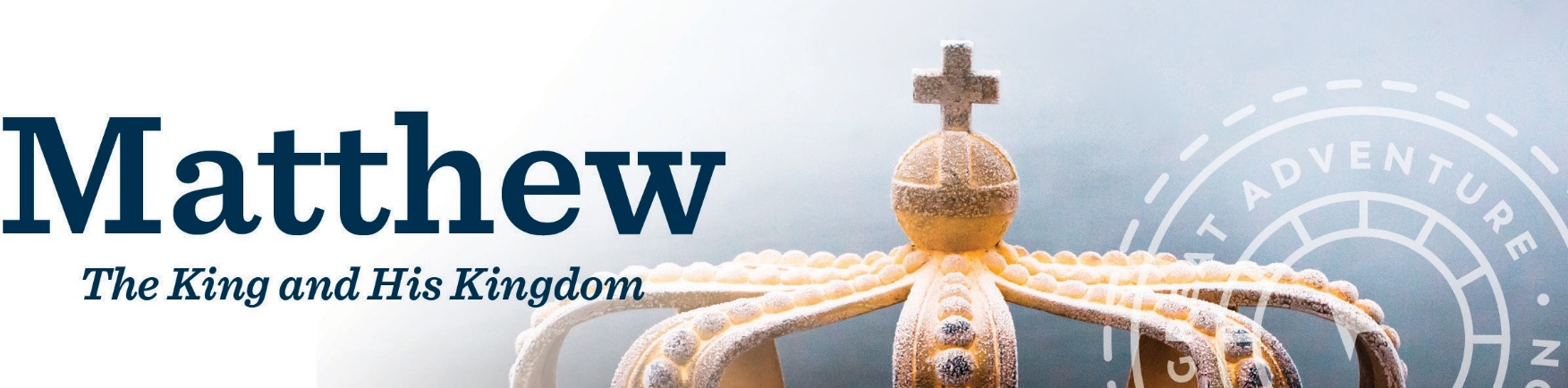 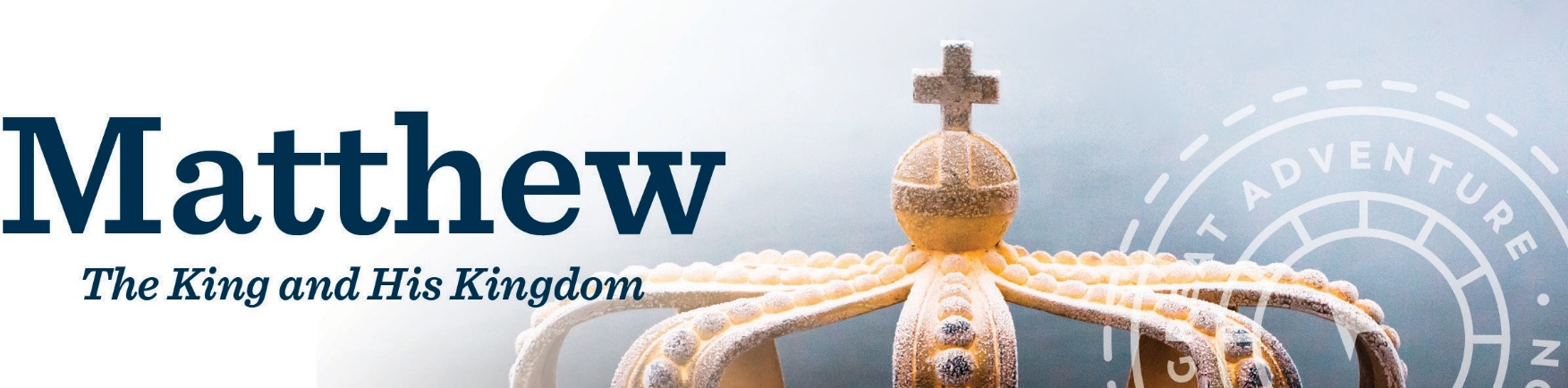 Bible Study Schedule 	Thursdays 10:00am – 11:30am	ascensionpress.comDate	Session (Video Times)Date	Session (Video Times)Date	Session (Video Times)September 1, 20221. Introduction (49:20)September 8, 20222. Matthew 1: Jesus – The Son of David, the Son of Abraham (52:21)September 15, 20223. Matthew 2: The King in Exile (55:52)September 22, 20224. Matthew 3: John – The Forerunner to the King (50:50)September 29, 20225. Matthew 4: The Tempting of the King (56:38)October 6, 20226. Matthew 5: The Bar Is Raised by the King (56:53)October 13, 20227. Matthew 6: Personal Piety (55:50)October 20, 20228. Matthew 7: Choices in the Kingdom (55:21)October 27, 20229. Matthew 8: The King’s Power Demonstrated (47:02)November 3, 202210. Matthew 9: New Wine, New Wineskins (55:57)November 10, 202211. Matthew 10: Jesus Commissions the Twelve (56:23)November 17, 202212. Matthew 11–12: Jesus Confronts an Evil Generation (52:41)Break ThanksgivingDecember 1, 202213. Matthew 13: Parables of the Kingdom (56:16)December 8, 202214. Matthew 14–15: Instructions to the Twelve (56:31)December 15, 202215. Matthew 16: Jesus Establishes the Church (59:02)Break Christmas & New Years January 5, 202316. Matthew 17: The Transfiguration (54:08)January 12, 202317. Matthew 18: Characteristics of the Christian Community (59:19)January 19, 202318. Matthew 19: Marriage – A Demonstration of God’s Love (60:47)January 26, 202319. Matthew 20–21: Stepping Down into Greatness (57:23)February 2, 202320. Matthew 22–23: “Let’s Get Real” (57:42)February 9, 202321. Matthew 24–25: Jesus Predicts the End of an Era (51:09)February 16, 202322. Matthew 26: The Trial of the Christ (56:16)BreakAsh WednesdayMarch 2, 202323. Matthew 27: The Passion of the King (56:44)March 9, 202324. Matthew 28 and Conclusion: The Triumph of the King (44:53)